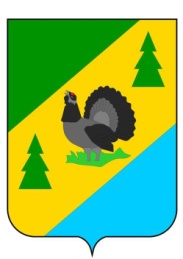 РОССИЙСКАЯ ФЕДЕРАЦИЯИРКУТСКАЯ ОБЛАСТЬАЛЗАМАЙСКОЕ МУНИЦИПАЛЬНОЕ ОБРАЗОВАНИЕАДМИНИСТРАЦИЯПОСТАНОВЛЕНИЕ № 28г. Алзамай                                                     от 21 февраля 2022 г.   В соответствии с Федеральным законом от 06.10.2003 г. № 131-ФЗ «Об общих принципах организации местного самоуправления в Российской Федерации»,  Федеральным законом от 31.07.2020 № 248-ФЗ «О государственном контроле (надзоре) и муниципальном контроле в Российской Федерации», пунктом 3 Требований к разработке, содержанию, общественному обсуждению проектов форм проверочных листов, утверждению, применению, актуализации форм проверочных листов, а также случаев обязательного применения проверочных листов, утвержденных постановлением Правительства РФ от 27.10.2021 г. № 1844 (настоящее постановление вступает в силу 01.03.2022 г.), статьей 47 Устава Алзамайского муниципального образования, администрация Алзамайского муниципального образования            ПОСТАНОВЛЯЕТ:1. Утвердить форму проверочного листа, применяемого при осуществлении муниципального жилищного контроля на территории Алзамайского муниципального образования при проведении плановых выездных проверок (прилагается).2. Проверочные листы, используемые при осуществлении муниципального жилищного контроля на территории Алзамайского муниципального образования, подлежат обязательному применению при осуществлении плановых контрольных (надзорных) мероприятий, таких как рейдовый осмотр и выездная проверка.3. Постановление вступает в силу с 01.03.2022 года.4. Постановление подлежит опубликованию в газете «Вестник Алзамайского муниципального образования» и на официальном сайте администрации Алзамайского муниципального образования www.alzamai.ru.Глава Алзамайскогомуниципального образования                                                                                 А.В. Лебедев                                                             Приложениек постановлению администрации                                                                                                  Алзамайского муниципального                                                               образования                                                                                      от 21.02.2022 г. № 28Форма проверочного листа(списка контрольных вопросов, ответы на которые свидетельствуют особлюдении или несоблюдении контролируемым лицом обязательных требований),применяемого при проведении контрольных (надзорных) мероприятий в рамкахосуществления муниципального жилищного контроля на территории Алзамайского муниципального образования1. Наименование контрольного (надзорного) органа: ____________________________________________________________________________________________________2. Наименование контрольного (надзорного) мероприятия: _______________________________________________________________________________________________3.  Наименование  юридического  лица,  фамилия, имя, отчество (при наличии)индивидуального   предпринимателя,   гражданина,   в   отношении   которогопроводится контрольное (надзорное) мероприятие:  _____________________________________________________________________________________________________4.  Место  проведения  контрольного  (надзорного) мероприятия с заполнениемпроверочного листа: __________________________________________________________________________________________________________________________________5.   Реквизиты   распоряжения   или   приказа   руководителя   (заместителяруководителя)   органа   муниципального  жилищного  контроля  о  проведенииконтрольного (надзорного) мероприятия______________________________________________________________________________________________________________________________________________________6.  Учетный  номер  контрольного  (надзорного) мероприятия в едином реестреконтрольных (надзорных) мероприятий: _________________________________________________________________________________________________________________7.  Должность,  фамилия  и инициалы должностного лица органа муниципальногожилищного  контроля,  проводящего  контрольное  (надзорное)  мероприятие  изаполняющего проверочный лист: _______________________________________________________________________________________________________________________8. Перечень вопросов, отражающих содержание обязательных требований, ответына  которые  свидетельствуют  о  соблюдении  или  несоблюдении обязательныхтребований  юридическим лицом, индивидуальным предпринимателем, гражданиномобязательных  требований,  составляющих  предмет  контрольного (надзорного)мероприятия:Должность   лица,   проводившего   плановую   проверку   и  заполнявшего проверочный лист:___________________________________________________________________________"___" _________ 20__ года __________________ ______________________________              (дата)                               (подпись)                         (фамилия, инициалы) Юридическое лицо, индивидуальный предприниматель, гражданин:___________________________________________________________________________"___" _________ 20__ года __________________ ______________________________              (дата)                               (подпись)                       (фамилия, инициалы)Об утверждении формы проверочного листа, применяемого при осуществлении муниципального жилищного контроля на территории Алзамайского муниципального образования при проведении плановых выездных проверок№Список вопросовРеквизиты нормативных правовых актов с указанием их структурных единиц, которыми установлены обязательные требованияОтветы на вопросы («да»/ «нет»/ «неприменимо»)Примечание1Соблюдаются ли требования по содержанию фундаментов многоквартирного дома(далее – МКД)?пункт  4.1.1-4.1.15 Постановления Госстроя РФ от 27.09.2003 N 170 "Об утверждении Правил и норм технической эксплуатации жилищного фонда" (далее - Правила N 170);пункт 1 Минимального перечня услуг и работ, необходимых для обеспечения надлежащего содержания общего имущества в многоквартирном доме (далее – Минимальный перечень), утвержденный постановлением Правительства Российской Федерации от 03.04.2013 № 2902Соблюдаются ли требования по содержанию подвальных помещений МКД?пункт 3.4.1-3.4.4; 4.1.15 Правил N 170;пункт 2 Минимального перечня3Соблюдаются ли требования по содержанию стен МКД?пункт 4.2.1.1-4.2.2.4 Правил N 170;пункт 3 Минимального перечня4Соблюдаются ли требования по содержанию фасадов МКД?пункт 4.2.3-4.2.3.17 Правил N 170;пункт 9 Минимального перечня 5Соблюдаются ли обязательные требования по содержанию перекрытий МКД?пункт 4.3.1-4.3.7 Правил N 170;пункт 4,6 Минимального перечня6Соблюдаются ли обязательные требования по техническому обслуживанию крыш и водоотводящих устройств МКД?пункт 4.6.1.1-4.6.4.10 Правил N 170;пункт 7 Минимального перечня7Соблюдаются ли обязательные требования по содержанию лестниц, входных дверей МКД?пункт 4.8.1-4.8.13 Правил N 170;пункт 8, 13 Минимального перечня9Соблюдаются ли обязательные требования по содержанию систем отопления МКД?пункт 5.1.1-5.1.3, 5.2.30 Правил N 170;пункт  19 Минимального перечня10Соблюдаются ли обязательные требования по содержанию систем водоснабжения и канализации МКД?пункт 5.8.1-5.8.4 Правил N 170;11Соблюдаются ли обязательные требования по подготовке жилого фонда к сезонной эксплуатации?пункт 2.6-2.6.13 Правил N 17011.1Наличие у контролируемого лица паспорта готовности к отопительному периоду и Акта проверки готовности к отопительному периодупункт 2.6.10 Правил N 17012Соблюдаются ли правила уборки придомовой территории МКД?  (в летний и зимний периоды)пункт 3.6.1-3.6.27 Правил N 170;пункт 24, 25 Минимального перечня13Наличие плана (перечень работ) по текущему ремонту общего имущества МКД на текущий годпункт 2.1.5, 2.3.1-2.3.8 Правил N 170